     			 Homework     5/7-5/11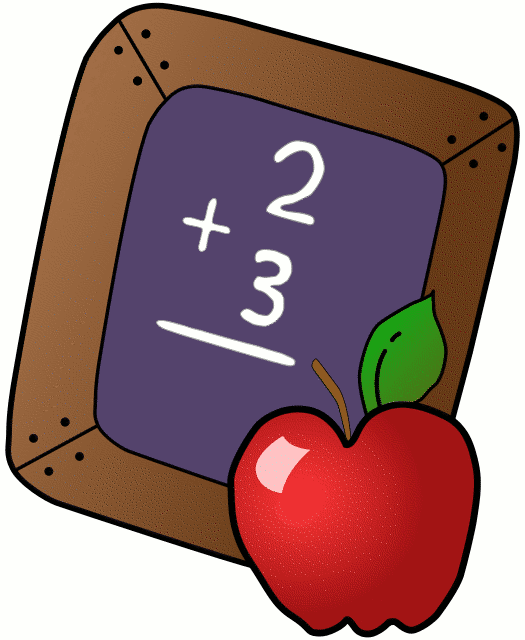 		        				  Mrs. Radcliffe’s 2nd GradeName_____________	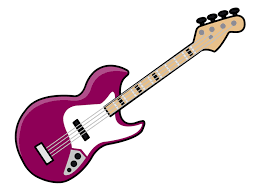 Let’s Rock Your Behavior           Parent/Teacher Communication: ___________________________________________________________________________________Parent Signature:________________________________MondayTuesdayWednesdayThursdayMathCompletePg. 131 & 132CompletePg. 133CompletePg. 134 CompletePg. 136 & 137Language ArtsGoogle Classroom Reflection Sheet ReligionScripture Test next Friday May Crowning Tomorrow!Spanish9C Easier & HarderDue Today Projects/OtherHow was my behavior today?Mon.Tues.Wed.Thurs.Fri.Rockin’ Behavior(Outstanding)Rockstar Behavior(Great Job)Can I Have Your Autograph?(Good Day)Let’s Rock & Roll(Ready to Learn)Singin’ The Blues(Think About It)Speak to Management(Teacher’s Choice)Tour Cancelled!(Parent Contact)